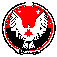 СОВЕТ  ДЕПУТАТОВМУНИЦИПАЛЬНОГО ОБРАЗОВАНИЯ «КЛЮЧЕВСКОЕ»«КЛЮЧ» МУНИЦИПАЛ КЫЛДЫТЭТЛЭН  ДЕПУТАТ КЕНЕШЕЗР Е Ш Е Н И ЕСОВЕТА ДЕПУТАТОВМУНИЦИПАЛЬНОГО ОБРАЗОВАНИЯ «КЛЮЧЕВСКОЕ»О плате за пользование жилым помещением (платы за наем), платы за содержание и ремонт жилого помещения для нанимателей жилых помещений по договорам социального найма и договорам найма жилых помещений муниципального жилищного фонда             В соответствии    со статьями 154,156  Жилищного кодекса Российской Федерации,   Уставом  муниципального  образования  «Ключевское»,  руководствуясь  «Методическими  указаниями  по  расчету   ставок  платы за  наем  и  отчислений    на  капитальный  ремонт жилых  помещений,  включенных  в  ставку платы  за  содержание  и  ремонт  жилья  (технические  обслуживание), муниципального  и  государственного жилищного фонда»,  утвержденных  Приказом  министерства  строительства  Российской Федерации  от  2  октября 1996  года  №17-152,  Сельский  Совет  депутатов  РЕШАЕТ:1. Установить плату за пользование жилым помещением (платы за наем) для нанимателей жилых помещений по договорам социального найма и договорам найма жилых помещений муниципального жилищного фонда  согласно приложению N 1.2. Установить плату за содержание и текущий ремонт жилого помещения для нанимателей жилых помещений по договорам социального найма и договорам найма жилых помещений муниципального жилищного фонда    согласно  приложению N 2. 3. Решение  Сельского  совета депутатов  муниципального образования  «Ключевское» «О плате за пользование жилым помещением (платы за наем), платы за содержание и ремонт жилого помещения для нанимателей жилых помещений по договорам социального найма и договорам найма жилых помещений муниципального жилищного фонда»  от  23 декабря  2014  года  №108  считать  утратившим  силу.  4. Тарифы, установленные в   пункте 1 и пункте 2 настоящего решения,   действуют  с  1  января  2016  года.5. Опубликовать  данное  решение  в  информационном  бюллетене  «Ключевской  вестник».Глава муниципального образования«Ключевское»                                                                  В.А. Главатскихпос. Кез18 декабря 2015 года№155Приложение N1к решению  Совета депутатов МО «Ключевское»                                                                        от 18 декабря 2015 года №155О плате за пользование жилым помещением (платы за наем) для нанимателей жилых помещений по договорам социального найма и договорам найма жилых помещений муниципального жилищного фонда Приложение №2к решению  Совета депутатовМО «Ключевское»                                                                                                        от 18 декабря 2015 года №155О плате за содержание и текущий ремонт жилого помещения для нанимателей жилых помещений по договорам социального найма и договорам найма  жилых помещений муниципального жилищного фонда                                              ________________________N 
п/пКатегории жилищного фондарублей  в месяцза 1 кв.м. общей площади1Деревянные жилые дома 1-3 квартирные9,922Каменные,  арболитовые  дома11,52N 
п/пКатегории жилищного фондарублей за 1 кв.м. общей площади1Деревянные жилые дома 1-3 квартирные19,842Каменные,  арболитовые  дома20,89